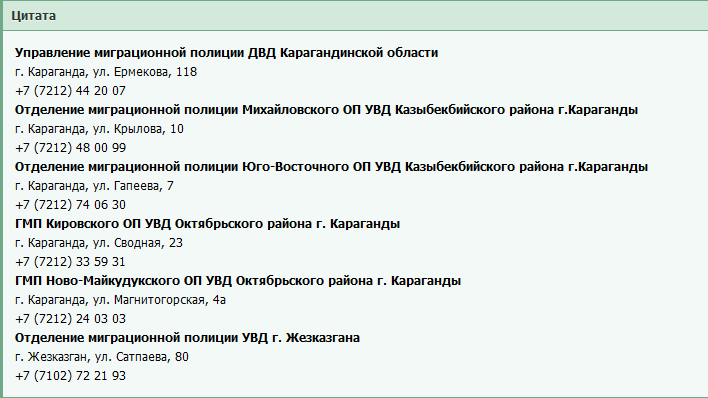 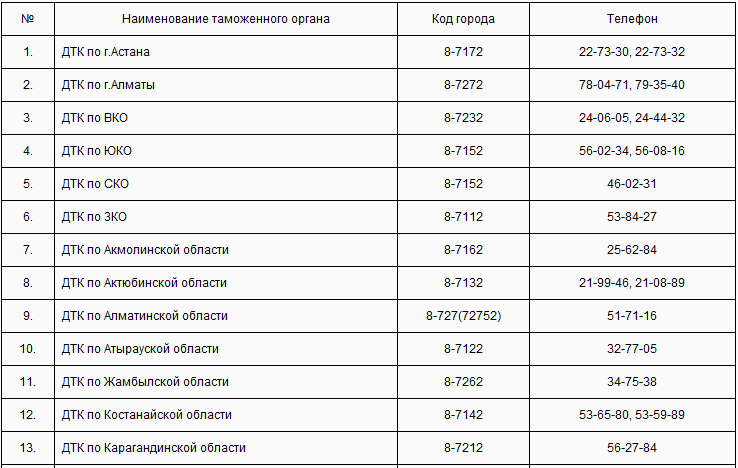 Наименование: Телефоны доверияДата: 03-06-2011О случаях совершения коррупционных преступлений и правонарушений, других противоправных действиях со стороны должностных лиц таможенных органов Республики Казахстан,  любой гражданин или представитель юридического лица может обратиться по «телефону доверия» Комитета таможенного контроля МФ РК и территориальных подразделении.«Телефоны доверия»